Market Implementation CommitteePJM Conference and Training Center & WebexMarch 6, 20249:00 a.m. – 3:15 p.m. EPTAdministration (9:00 – 9:05)Amanda Martin, PJM, will review the Antitrust, Code of Conduct, Public Meetings/Media Participation and WebEx Participant Identification Requirements.The committee will be asked to approve the draft minutes from the February 7, 2024 Market Implementation Committee meeting.Endorsements (9:05 – 10:15)Interface Pricing (9:05 – 9:15) Zhenyu Fan, PJM, will review a problem statement, issue charge and revisions to Manual 11: Energy & Ancillary Services Market Operations for interface pricing points reviews.  The Committee will be asked to approve the issue charge and endorse the revisions as part of the Quick Fix process outlined in Section 8.6.1 of Manual 34 at this meeting.Energy Efficiency Manual 18B Revisions (9:15 – 10:15) Pete Langbein, PJM, will review proposed revisions to Manual 18B: Energy Efficiency Measurement & Verification.Ken Schisler, CPower, will review proposed revisions to Manual 18B: Energy Efficiency Measurement & Verification.The committee will be asked to endorse the revisions at this meeting.	Issue Tracking: Evaluation of Energy Efficiency ResourcesFirst Reads (10:15 – 11:10)Capacity Obligations for Forecasted Large Load Adjustments (10:15 – 10:45)Jim Davis, Dominion, and Josh Burkholder, AEP, will present the AEP/DOM package.Seth Hayik, PJM, will provide information on zone area allocations and implementation/administrative considerations for the AEP/DOM package. The committee will be asked to endorse the package at its next meeting.Issue Tracking: Capacity Obligations for Forecasted Large Load AdjustmentsCondensing Costs (10:45 – 11:00) David Hauske, PJM, will present a joint PJM/IMM package for Condensing Costs and associated revisions to Manual 11: Energy & Ancillary Services Market Operations, Manual 15: Cost Development Guidelines and Manual 28: Operating Agreement Accounting coming from the Cost Development Subcommittee.The Committee will be asked to endorse the package and redlines at its next meeting.DR/PRD Compliance Construct for Weather Sensitive Load (11:00 – 11:10) Ilyana Dropkin, PJM, will provide an update as to the DISRS activities related to the DR/PRD Compliance Construct for Weather Sensitive Load issue.The Committee will be asked to approve closing the issue at its next meeting.Issue Tracking: DR/PRD Compliance Construct for Weather Sensitive LoadAdditional Items (11:10 – 11:45)Distributed Resources Subcommittee Update (11:10 – 11:15) Ilyana Dropkin, PJM, will provide a Distributed Resources Subcommittee update.Base Residual Auction Schedule (11:15 – 11:45) Pete Langbein will provide information on the schedules for the upcoming Base Residual Auctions and potential changes.Lunch ()Working Items ()Evaluation of Energy Efficiency Resources ()Pete Langbein will present education on the different types of load modifiers in the capacity market.Molly Mooney, PJM, will present education on energy efficiency addbacks in the long-term load forecast. Foluso Afelumo will lead a discussion on solution options within the matrix. Issue Tracking: Evaluation of Energy Efficiency ResourcesInformational Section Winter Storm Gerri UpdatePresentation updated and posted as informational only to address questions from the February MIC. Fast Start Capable Request ProcessMaterials are posted as informational only.Interregional Coordination Update 
Materials are posted as informational only. Stability Limits in Markets and Operations 
Materials are posted as informational only. ARR FTR Market Task Force (AFMTF) 
Meeting materials are posted to the AFMTF website. Cost Development Subcommittee (CDS) 
Meeting materials are posted to the CDS website. Distributed Resources Subcommittee (DISRS) 
Meeting materials are posted to the DISRS website. Market Settlements Subcommittee (MSS) 
Meeting materials are posted to the MSS website. Report on Market Operations 
The Report on Market Operations will be reviewed during the MC Webinar.*Materials received after 12:00 p.m. EPT are not guaranteed timely posting by 5:00 p.m. EPT on the same day.Author: Amanda MartinAntitrust:You may not discuss any topics that violate, or that might appear to violate, the antitrust laws including but not limited to agreements between or among competitors regarding prices, bid and offer practices, availability of service, product design, terms of sale, division of markets, allocation of customers or any other activity that might unreasonably restrain competition. If any of these items are discussed the chair will re-direct the conversation. If the conversation still persists, parties will be asked to leave the meeting or the meeting will be adjourned.Code of Conduct:As a mandatory condition of attendance at today's meeting, attendees agree to adhere to the Code of Conduct as detailed in PJM Manual M-34 section 4.5, including, but not limited to, participants' responsibilities and rules regarding the dissemination of meeting discussion and materials. Expectations for participating in PJM activities are further detailed in the PJM Code of Conduct.Public Meetings/Media Participation: Unless otherwise noted, PJM stakeholder meetings are open to the public and to members of the media. Members of the media are asked to announce their attendance at all PJM stakeholder meetings at the beginning of the meeting or at the point they join a meeting already in progress. Members of the Media are reminded that speakers at PJM meetings cannot be quoted without explicit permission from the speaker. PJM Members are reminded that "detailed transcriptional meeting notes" and white board notes from "brainstorming sessions" shall not be disseminated. Stakeholders are also not allowed to create audio, video or online recordings of PJM meetings. PJM may create audio, video or online recordings of stakeholder meetings for internal and training purposes, and your participation at such meetings indicates your consent to the same.Participant Identification in Webex:When logging into the Webex desktop client, please enter your real first and last name as well as a valid email address. Be sure to select the “call me” option.PJM support staff continuously monitors Webex connections during stakeholder meetings. Anonymous users or those using false usernames or emails will be dropped from the teleconference.Participant Use of Webex Chat:The use of the Webex chat feature during meetings shall be primarily reserved for administrative and logistical purposes, such as managing a question or comment queue, noting technical difficulties, and meeting support or management purposes. Utilizing Webex chat for any other commentary should be limited to short phrases. Detailed commentary or substantive dialog shall be shared orally by entering the speaker queue.  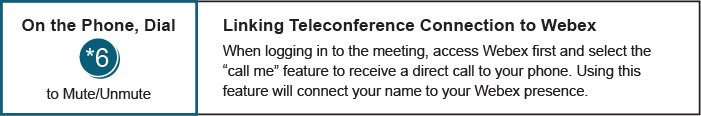 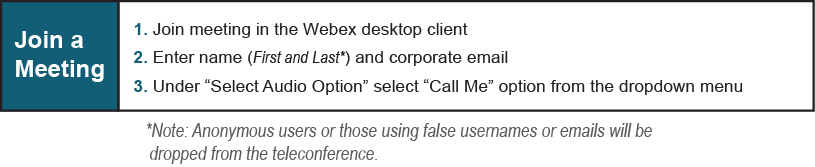 Future Meeting Dates and MaterialsFuture Meeting Dates and MaterialsFuture Meeting Dates and MaterialsMaterials Due
 to Secretary Materials PublishedDateTimeLocationMaterials Due
 to Secretary Materials PublishedDateTimeLocation5:00 p.m. EPT deadline*5:00 p.m. EPT deadline*April 39 a.m.WebEx / Conference & Training CenterMarch 22March 27May 19 a.m.WebEx OnlyApril 19April 24June 59 a.m.WebEx / Conference & Training CenterMay 24May 29July 109 a.m.WebEx / Conference & Training CenterJune 28July 3August 79 a.m.WebEx / Conference & Training CenterJuly 26July 31September 119 a.m.WebEx / Conference & Training CenterAugust 30September 4October 99 a.m.WebEx / Conference & Training CenterSeptember 27October 2November 79 a.m.WebEx / Conference & Training CenterOctober 26October 31December 49 a.m.WebEx / Conference & Training CenterNovember 22November 27